Panorama of Almeria City                                                                          From Wikimedia Commons by Elemaki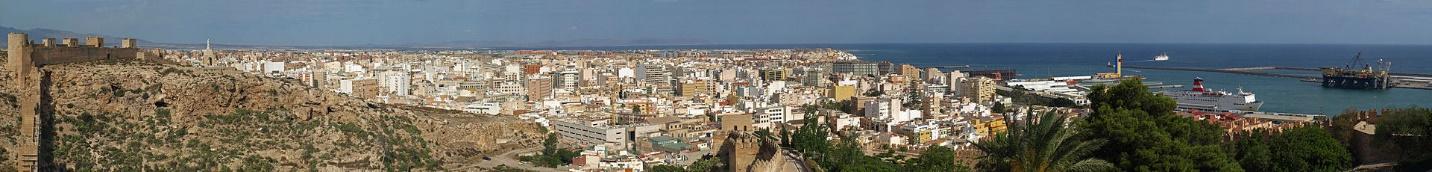 There are many reasons to choose the UAL: The UAL´s facilities and equipment are, without doubt, among the most modern in Europe. Highly-skilled teaching staff enjoys cutting-edge technology to teach subjects. Language courses are offered in summer, fall, and spring. Programs at Almeria are accessible either through CONAHEC (spring, fall) or ISEP (fall, spring, summer). Life on Campus is as enjoyable due to Almeria’s natural environment and pleasant, sunny weather. There are many opportunities for participation in outdoor activities, including aquatics, hiking, and cave explorations. But what makes a stay really successful is the Andalusian character and lifestyle: friendly, cheerful, enterprising and proud of their homeland and customs.For more details, please see the University’s International Student Guide at   https://www.ual.es/application/files/3915/9048/9877 /Guide_2020_2021original.pdf  Basic information on housing can be obtained at https://www.ual.es/en/vida-universitaria/alojamiento?idioma=en_GB Additional information for new students is available at https://www.ual.es/en/comunidad/estudiantes-internacionales?idioma=en_GB For those planning on staying in Spain longer than 90 days the following link contains instructions on applying for a student visa.  The closest consulate is in Houston at 1800 Bering Drive, Suite 660, Houston. Texas 77057, USA.Telephone: +1 (713) 783-6200
Email: cog.houston@maec.es                                                                    Website: http://www.exteriores.gob.es/Consulados/HOUSTON/en/Pages/inicio.aspxe: COST OF LIVINGApples (1 lb)	                                                           $ 0.85 	 Banana (1 lb)	                                                           $ 0.64 	 Oranges (1 lb)	                                                           $ 0.77 	Information from https://www.numbeo.com/cost-of-living/in/Almeria?displayCurrency=USD  (Prices as of May 2020) Information from https://www.numbeo.com/cost-of-living/in/Almeria?displayCurrency=USD  (Prices as of May 2020) RestaurantsRestaurantsMeal, Inexpensive RestaurantMeal, Inexpensive Restaurant$11.26 Meal for 2 People, Mid-range Restaurant, Three-courseMeal for 2 People, Mid-range Restaurant, Three-course$39.41 McMeal at McDonalds (or Equivalent Combo Meal)McMeal at McDonalds (or Equivalent Combo Meal)$9.01 Domestic Beer (1pint draught)Domestic Beer (1pint draught)$2.53MarketsMilk (regular), (1 gallon)$3.28 Loaf of Fresh White Bread (1 lb)$0.96 Rice (white), (1 lb)$0.54 Eggs (regular) (12)$1.67TransportationOne-way Ticket (Local Transport)                    $1.18                     $1.18                     $1.18                     $1.18 Monthly Pass (Regular Price)$36.65 $36.65 $36.65 $36.65 Taxi Start (Normal Tariff)$2.25 $2.25 $2.25 $2.25 Taxi 1 mile (Normal Tariff)$1.49 $1.49 $1.49 $1.49 Rent Per MonthRent Per MonthApartment (1 bedroom) in City CentreApartment (1 bedroom) in City Centre             $439.16             $439.16Apartment (1 bedroom) Outside of CentreApartment (1 bedroom) Outside of Centre$358.93$358.93Utilities (Monthly)Utilities (Monthly)Utilities (Monthly)Basic (Electricity, Heating, Cooling, Water, Garbage) for 915 sq ft ApartmentBasic (Electricity, Heating, Cooling, Water, Garbage) for 915 sq ft ApartmentBasic (Electricity, Heating, Cooling, Water, Garbage) for 915 sq ft Apartment$120.14 $120.14 $120.14 $120.14 $120.14 1 min. of Prepaid Mobile Tariff Local (No Discounts or Plans)1 min. of Prepaid Mobile Tariff Local (No Discounts or Plans)1 min. of Prepaid Mobile Tariff Local (No Discounts or Plans)$0.15 $0.15 $0.15 $0.15 $0.15 Internet (60 Mbps or More, Unlimited Data, Cable/ADSL)Internet (60 Mbps or More, Unlimited Data, Cable/ADSL)Internet (60 Mbps or More, Unlimited Data, Cable/ADSL)$47.58 $47.58 $47.58 $47.58 $47.58 